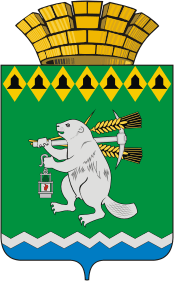 Дума Артемовского городского округаVII созыв1 заседание РЕШЕНИЕот 30 сентября 2021 года                                            			               № 5Об утверждении составов постоянных комиссий Думы Артемовского городского округа В соответствии со статьями 22  Устава Артемовского городского округа, статьей 27 регламента Думы Артемовского городского округа, утвержденного решением Думы Артемовского городского округа от 13.10.2016 № 11, Дума Артемовского городского округа РЕШИЛА:Утвердить состав постоянной комиссии  по вопросам местного самоуправления, нормотворчеству и регламенту (Приложение 1).Утвердить состав постоянной комиссии по экономическим вопросам, бюджету и налогам (Приложение 2).Утвердить состав постоянной комиссии по жилищно-коммунальному хозяйству (Приложение 3).Утвердить состав постоянной комиссии по социальным вопросам и делам молодежи (Приложение 4).Настоящее решение  вступает в силу со дня его принятия.Председатель Думы Артемовского городского округа                                                                В.С.Арсенов                                                                                                                  Приложение 1.УТВЕРЖДЕНрешением Думы Артемовского городского округа                                                                        от 30 сентября 2021 года № 5Состав постоянной комиссии  по вопросам местного самоуправления, нормотворчеству и регламентуАбрахманова Алена Радиковна;Арсенов Владимир Степанович;3. Вяткин  Павел Владимирович;4. Ергашев Василий Николаевич;5. Мякушкина Марина Викторовна:6. Клюкина  Анна Геннадьевна;7. Петрова Татьяна Владимировна;8. Мухачев Андрей Анатольевич9. Решетов Алексей Николаевич;10. Упорова Екатерина Юрьевна                                                                                                                                                                               Приложение 2.УТВЕРЖДЕНрешением Думы Артемовского городского округа                                                                        от 30 сентября 2021 года  № 5Состав постоянной комиссии  по экономическим вопросам, бюджету и налогам1. Арсенов Владимир Степанович;2. Березин Александр Владимирович;3. Ергашев Василий Николаевич;4.  Кайгородова Валентина Георгиевна 5. Клюкина  Анна Геннадьевна;6. Котлова Екатерина Ивановна;7. Малых Валентина Сергеевна;8. Петрова Татьяна Владимировна;9. Сердитов Алексей Павлович;10. Упорова Екатерина Юрьевна                                                                             Приложение 3.УТВЕРЖДЕНрешением Думы Артемовского городского округа                                                                        от 30 сентября 2021 года № 5Состав постоянной комиссии  по жилищно-коммунальному хозяйствуВялков Михаил Сергеевич;Демашин Максим Анатольевич;Корелин Михаил Сергеевич;Котлова Екатерина Ивановна;Малых Валентина Сергеевна;Попов  Игорь Николаевич;Сердитов  Алексей Павлович;Скутин Евгений ВитальевичПриложение 4.УТВЕРЖДЕНрешением Думы Артемовского городского округа                                                                        от 30 сентября 2021 года № 5Состав постоянной комиссии  по социальным вопросам и делам молодежиАбдрахманова Алена Радиковна;Березин Александр Владимирович;Вялков Михаил Сергеевич;Кайгородова Валентина Георгиевна;Корелин Михаил Сергеевич;Мухачев Андрей Анатольевич;Мякушкина Марина Викторовна